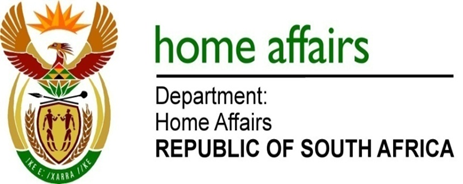 NATIONAL ASSEMBLYQUESTION FOR WRITTEN REPLYQUESTION NO. 2431DATE OF PUBLICATION: FRIDAY, 24 AUGUST 2018 INTERNAL QUESTION PAPER 23 OF 20182431.	Mrs H O Mkhaliphi (EFF) to ask the Minister of Home Affairs:What is the (a) name of each investing company that has invested on land owned by (i) his department and (ii) each entity reporting to him and (b)(i) nature, (ii) value and (iii) length of each investment?							                                                                NW2683EREPLY:The Department and entities responded as follows:Department of Home Affairs(a-b)	The Department of Home Affairs does not own any land and therefore the question as to who invested on land owned by the Department cannot arise.  Government Printing WorksNoneNot applicableElectoral CommissionNoneNot applicable